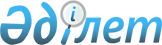 О признании утратившим силу постановление акимата района Т.Рыскулова от 29 марта 2018 года №144 "Об утверждении методики оценки деятельности административных государственных служащих корпуса "Б" аппаратов акимов района, сельских округов и районных исполнительных органов, финансируемых из местного бюджета"Постановление акимата района Т. Рыскулова Жамбылской области от 3 августа 2023 года № 190. Зарегистрировано Департаментом юстиции Жамбылской области от 14 августа 2023 года № 5072
      В соответствии со статьей 27 Закона Республики Казахстан "О правовых актах" акимат района Т. Рыскулова ПОСТАНОВЛЯЕТ:
      1. Признать утратившим силу постановление акимата района Т. Рыскулова от 29 марта 2018 года №144 "Об утверждении методики оценки деятельности административных государственных служащих корпуса "Б" аппаратов акимов района, сельских округов и районных исполнительных органов финансируемых из местного бюджета" (Зарегистрировано в Реестре государственной регистрации нормативных правовых актов за №3789).
      2. Контроль за исполнением настоящего постановления возложить на руководителя аппарата акима района Т. Рыскулова.
      3. Настоящее постановление вводится в действие по истечении десяти календарных дней после дня его первого официального опубликования.
					© 2012. РГП на ПХВ «Институт законодательства и правовой информации Республики Казахстан» Министерства юстиции Республики Казахстан
				
      Аким района Т. Рыскулова 

Е. Есиркепов
